CİHAZIN KULLANMA TALİMATICihazın fişini prize takınız.Haznede yeterli miktarda su olup olmadığını kontrol ediniz ve numuneyi uygun şekilde yerleştiriniz, cihazda yalnızca saf su kullanınız.Ön paneldeki “power” tuşunu açık konuma getiriniz.Ön paneldeki “main” “sub” ve “joistik” tuşları yardımı ile sıcaklık, zaman ve çalkalama hızını ayarlayınız ve döner tuşa bir defa basarak, işlemi başlatınız.Cihaz ile işiniz bittikten sonra “power” tuşunu kapatınız ve cihazın fişini prizden çekiniz.Numunelerinizi hazneden alınız.Belirli periyotlar ile hazne içindeki saf suyu yenisi ile değiştiriniz.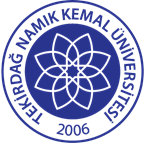 TNKÜ ÇORLU MESLEK YÜKSEKOKULU SU BANYOSU CİHAZIKULLANMA TALİMATIDoküman No: EYS-TL-023TNKÜ ÇORLU MESLEK YÜKSEKOKULU SU BANYOSU CİHAZIKULLANMA TALİMATIHazırlama Tarihi:01.12.2021TNKÜ ÇORLU MESLEK YÜKSEKOKULU SU BANYOSU CİHAZIKULLANMA TALİMATIRevizyon Tarihi:--TNKÜ ÇORLU MESLEK YÜKSEKOKULU SU BANYOSU CİHAZIKULLANMA TALİMATIRevizyon No:0TNKÜ ÇORLU MESLEK YÜKSEKOKULU SU BANYOSU CİHAZIKULLANMA TALİMATIToplam Sayfa Sayısı:1Cihazın Markası/Modeli/ Taşınır Sicil NoWiseBath WSB-30 SU BANYOSU253.3.6/13/41240Kullanım AmacıÇözelti eritme ve örnekleri sabit sıcaklıkta bekletmeSorumlusu	Öğr. Gör. Dr. Sıla BARUT GÖK, Doç. Dr. Seydi YIKMIŞSorumlu Personel İletişim Bilgileri (e-posta, GSM)sbgok@nku.edu.tr; syikmis@nku.edu.tr05065844540;  05079481952